IT-arkitektur 2018 - 2021Alingsås KommunStrategiska målIT-arkitekturen utgår ifrån Alingsås kommuns E-strategi. Följande strategiska mål finns definierade i e-strategin.Enklare vardag för privatpersoner och företagSmartare och öppnare förvaltning som stödjer innovation och delaktighetHögre kvalitet och effektivitet i verksamheten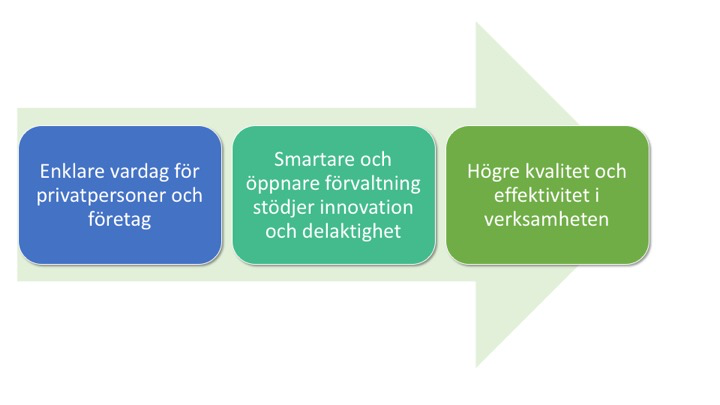 E-strategin definierar vision och målbild. Referens: E-strategi för Alingsås kommun, 2015Detta dokument fokuserar på principer, arkitektur och säkerhet för att kunna stödja de övergripande målen. Det är en del av vår vision och målbild.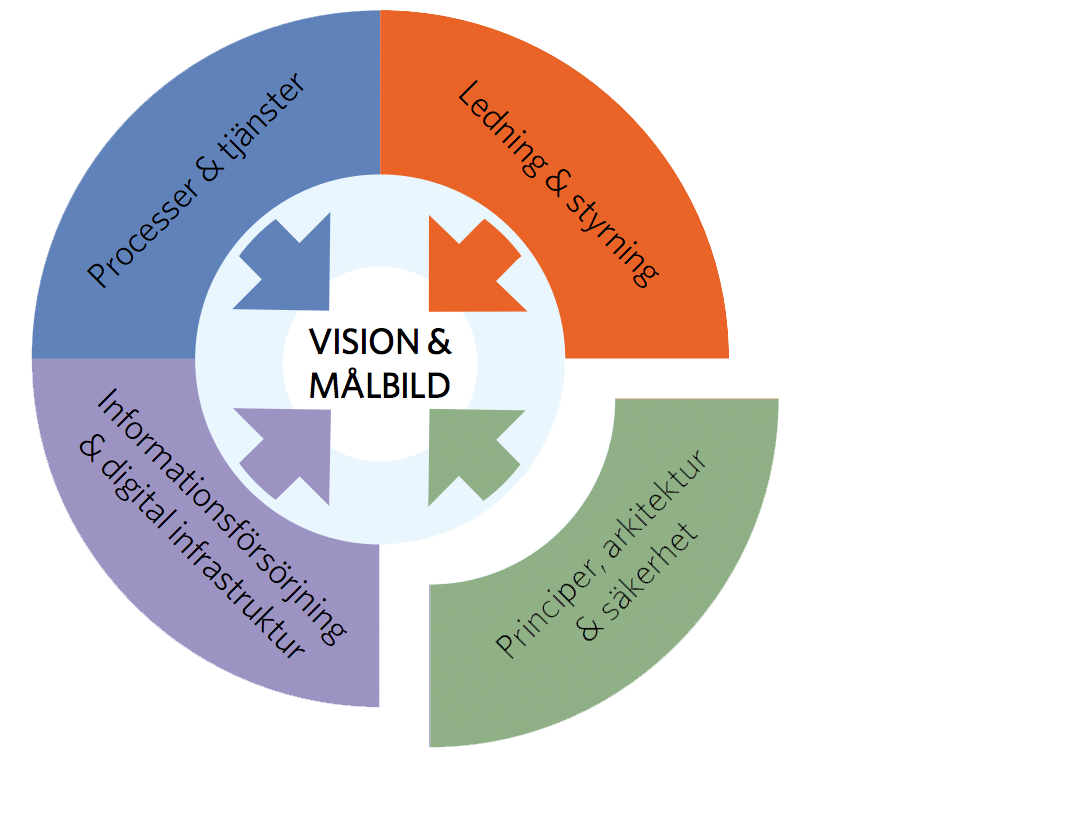 Insatsområden i gemensamma förutsättningar för digital utveckling i kommuner, landsting och regioner. Referens: ”Förutsättningar för digital utveckling i kommuner, landsting och regioner”, SKL och Inera, 2017.IT-arkitektur i Alingsås kommunSyftet med detta dokument är att belysa de områden vi behöver fokusera på 2018 - 2021. Digitaliseringen ställer krav både på inre och yttre digitalisering. Dessa mål har Alingsås kommuns IT-arkitekturHantera användarens hela behov i digitala tjänsterTillhandahålla information öppet och säkertStandardisera med syfte att återanvända och bra flödeMöjliggöra samverkan, samarbete utifrån kundens livshändelserRobust men ändå flexibel systemarkitekturFokus för IT-enheten bör under denna period vara:Information – Hur hanterar vi vår viktigaste information?Integration – Hur flödar information mellan system?Användare – Hur kan vi ha god struktur och säkerhet på användarinformationen?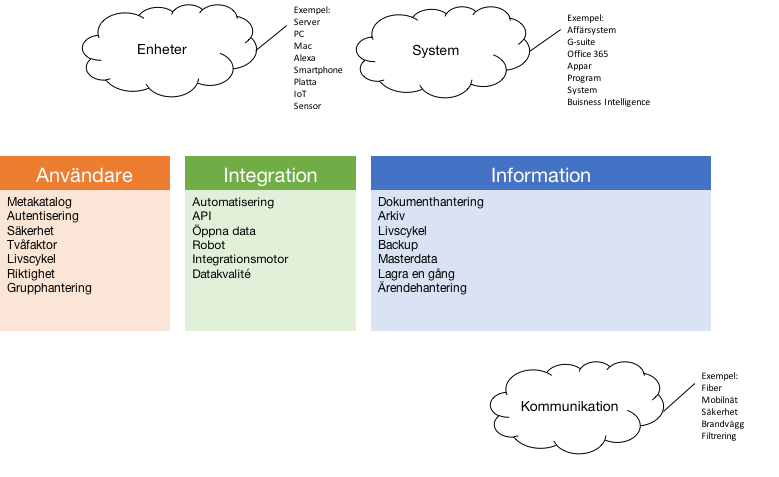 Enligt skissen så finns det områden som är mycket viktiga men ligger utanför kärnan av det som är viktigast ur ett övergripande långsiktigt perspektiv. Områden utanför är alla beroende av kvalitet och robusthet i de centrala delarna.Traditionellt har vi beskrivit IT-arkitektur i en modell med olika skikt. Denna modell är fortfarande aktuell, men visualiserar inte på samma sätt vad som är viktigast. 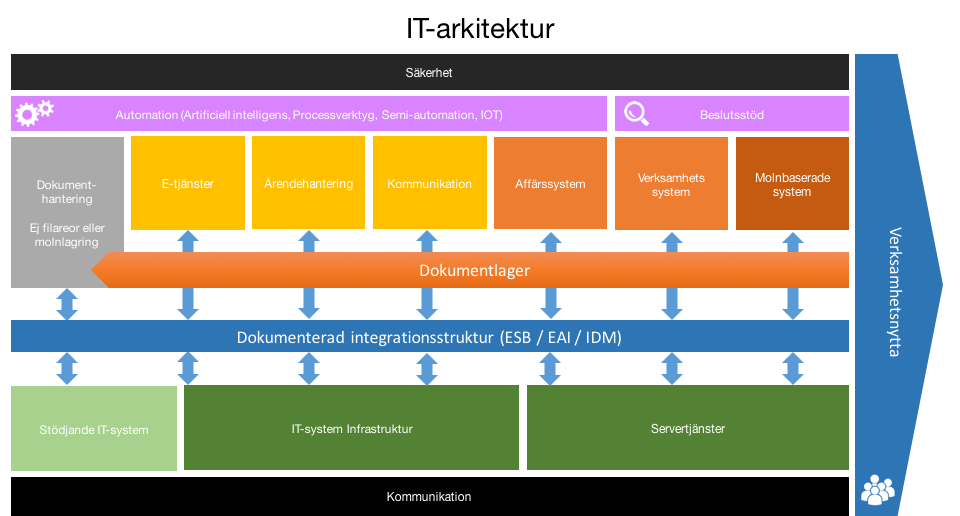 ArkitekturprinciperArkitekturprinciper är:”Gemensamma principer för arkitektur och regelverk innebär att man gemensamt formulerar och tillämpar ett antal väsentliga förhållningssätt och utgångspunkter.”eDelegationen har tagit fram en Strategi för digital samverkan inom statsförvaltning. Denna harmoniserar mycket med kommunens e-strategi och vi utgår ifrån den när vi definierar vår IT-arkitektur. Alla de tekniska inriktningar som finns i e-strategin finns med i denna beskrivning. De finns i sin helhet i bilagan ”Vägledande principer för digital samverkan”. I detta dokument finns en förenklad beskrivning av respektive princip.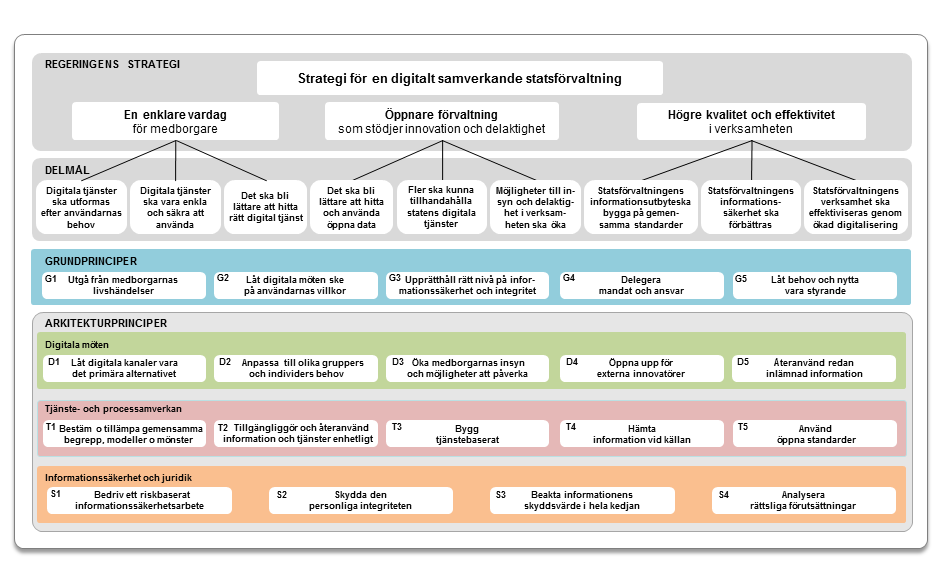 eDelegationens ”Vägledande principer för digital samverkan”GrundprinciperG1 – Utgå från medborgarnas livshändelserEn livshändelse uppstår när privatperson eller företagare ställs inför en händelse som påverkar och förändrar hans eller hennes livssituation. Den kundprocess som då startar kan ofta innebära ett antal myndighetsöverskridande kontakter och verksamhetsprocesser.G2 – Låt digitala möten ske på användarnas villkorDigitala möten kommer ske via olika kanaler, både digitala och analoga. Perspektivet ändras från myndighetscentrerat till medborgarorienterat, med medborgarens processer i fokus. Dessa processer bryr sig inte om vem som utför den. Gränser mellan förvaltning, företag och myndigheter är utsuddade ur medborgarens perspektiv.G3 – Upprätthåll rätt nivå på informationssäkerhet och integritetInformationssäkerhet är därför en nödvändig förutsättning för e-förvaltningen, vilket också framgår av den målbild som finns I Strategi för informationssäkerhet i e-förvaltning från Myndigheten för samhällsskydd och beredskap, MSB. Med detta avses en styrning av organisatoriska och tekniska åtgärder som skyddar information så att – utifrån analyserade risker – rätt nivå uppnås för:konfidentialitetriktighetspårbarhettillgänglighet.Syftet med arbetet med informationssäkerhet är att reducera risker ur de fyra perspektiv som beskrivs ovan. Därför måste arbetet bygga på itererade riskanalyser som påverkar utveckling och sedermera förvaltning av de tjänster som är aktuella.G4 – Delegera mandat och ansvarEU:s princip för subsidiaritet innebär i detta sammanhang att beslut ska fattas sånära de samverkande parterna som möjligt eller av enskild part om endast en part är involverad.EU:s princip för proportionalitet begränsar mängd och omfattning av åtgärder till det som är nödvändigt för att uppnå överenskomna mål, vilket lämnar största möjliga frihet för genomförandet till de samverkande parterna.Detta har bl.a. resulterat i att samverkansarkitekturen har begränsats till digital samverkan mellan olika parter. Hur en enskild aktör utformar sin interna arkitektur och sina egna processer, hur den hanterar sina begrepp, sin interna information och sin informationslagring är en intern angelägenhet.G5 – Låt behov och nytta vara styrandeUtveckling och förvaltning av tjänster ska baseras på en så fullständig analys sommöjligt av det verkliga behovet och kundnyttan, samt på hur kostnader och nyttor (ekonomiska och kvalitativa) fördelar sig mellan deltagande aktörer och berörda intressenter.Denna analys ska inte bara omfatta kostnader för IT-utveckling, utan – baserat på ett livscykelperspektiv – också omfatta drift- och förvaltningskostnader samt verksamhetens kostnader för att göra nödvändiga anpassningar, så att den eftersträvade nyttan kan realiseras.ArkitekturprinciperD1 – Låt digitala kanaler vara det primära alternativetDigitala kanaler bör vara det primära alternativet för medborgarnas möten medden offentliga förvaltningen. Vid framtagande av nya digitala tjänster måste en analys göras av om det är nödvändigt att över huvud taget utveckla en traditionell, pappersbaserad kanal för medborgaren.Principen bör gälla gentemot medborgarna under hela ärendekedjanD2 – Anpassa till olika gruppers och individers behovDet digitala mötet måste utformas så att medborgarna kan styra sina processerutifrån egna preferenser och egna behov. Detta inkluderar perspektiven information, tjänster, processer samt individualisering.E-tjänsterna ska utformas med hög användbarhet; med smidig inloggning, med bra hjälpfunktioner och då med enhetliga gränssnittOffentlig sektor måste utnyttja teknikens möjligheter till att stötta, informera och utbilda i syfte att minska det "digitala utanförskapet".Webbplatser och e-tjänster ska utformas för att kunna inkludera personer med funktionsnedsättningar. För den som inte själv kan genomföra sina digitala möten bör det finnas möjlighet att på sikt använda Mina fullmakter. Vidare kan det finnas behov inom en familj att kunna dela på information, stödja anhöriga och efterlevande etc.D3 – Öka medborgarnas insyn och möjligheter att påverkaIntresserade medborgare ska kunna vara delaktiga vid utveckling av gemensamma eller myndighetsspecifika processer och tjänster; vid planering, utformning av användargränssnitt, testning etc. Användarna ska kunna recensera och betygsätta e-tjänster.Även inom andra områden kan medborgarnas delaktighet öka, t.ex. i kommunal- politiska frågor. Den enskilde medborgaren ska även få insyn i sina pågående och avslutade ärenden hos olika myndigheter och se hur dennes ärendeprocesser framskrider, t.ex. via Mina ärenden eller liknande sammanställningar.D4 – Öppna upp för externa innovatörerArkitekturen ska underlätta nya lösningar som kan utvecklas av både myndigheteroch marknadens aktörer.Fristående utveckling av externa innovatörer ska uppmuntras, inte minst för de digitala kanaler där användarna finns i vardagen. Offentlig sektor ska tillgängliggöra publik information, från vilken externa aktörer kan utveckla egna tjänster att erbjuda medborgarna.D5 – Återanvänd redan inlämnad informationEn uppgift ska endast behöva lämnas en gång till offentlig förvaltning.På samma sätt ska uppgifter som tagits fram av en myndighet kunna användas av andra aktörer i den offentliga förvaltningen.Tjänste- och processamverkanT1 – Bestäm och tillämpa gemensamma begrepp, modeller och mönsterFör att kunna utveckla en samverkande e-förvaltning krävs att gemensamma begrepp, modeller och mönster tillämpas för information som används över organisationsgränserna.Fyra begreppsområden kan identifieras:Grunddata, t.ex. organisationsnummer och personnummer måste formatmässigt vara lika över alla e-tjänster.Standardiserade informationsstrukturer, t.ex. datum, metadata om ärenden eller arkivobjekt, kontaktinformation och kalenderuppgifter.Sektorsvis information inom t.ex. vård och omsorg, skolan, pensions- området eller fastighetssektorn.Gemensamma koder och variabler, t.ex. kommunkoder eller sjukvårdens HSA-katalog.Grundläggande begrepp bestäms och ansvaras för av den myndighet som tillhandahåller respektive grunddata. Standardiserade informationsstrukturer bestäms och förvaltas på nationell nivå, medan sektorsvis information och gemensamma koder bestäms och förvaltas bäst av aktörer som är aktiva inom respektive verksamhetsområde.T2 – Tillgängliggör och återanvänd information och tjänster på ett enhetligt sättGenom ett förskjutet fokus från myndighetscentrerat till digitala möten på medbor-garnas villkor, ställs krav på att tjänster som utvecklas av myndigheter och andra aktörer använder enhetliga tjänstegränssnitt, begrepp och informationsmängder.För att möjliggöra detta behövs en samverkansarkitektur, som möjliggör informationsutbyte via tjänster. Se Vägledning för digital samverkan för en beskrivning av samverkansarkitektur.En viktig aspekt är här att myndigheternas information – i basal eller aggregerad form – ska kunna tillgängliggöras för externa aktörer, vilket en samverkansarkitektur måste stödja.Ett speciellt område är tillgängliggörandet av Öppen data5/PSI, när myndigheternas information ska tillgängliggöras för externa parter i så stor omfattning som möjligt, med beaktande av sekretess- och integritetsaspekter.T3 – Bygg tjänstebaseratInformation och funktioner som ska göras tillgängliga för digital samverkan skatillhandahållas som tjänster. Denna arkitektur ger lösa kopplingar samt gör beroenden explicita och synliga.Alla tjänster ska i sig vara versionshanterade. Flera versioner ska kunna användas samtidigt, för att möjliggöra successiva övergångar. Det ska även finnas testversioner av tjänsterna.T4 – Hämta information vid källanHuvudprincipen är att alltid hämta information så nära källan som möjligt, hos densom producerar och tillhandahåller informationen.T5 – Använd öppna standarderNär gränssnitt för information och tjänster utformas ska i första hand öppna standarder användas. En standards mognad och etableringsgrad behöver även beaktas för att valet av standard inte ska utgöra ett hinder för samverkan.Om lämpliga öppna standarder saknas ska etablerade branschstandarder användas. Proprietär, sluten standard ska så långt det är möjligt undvikas.Valet av standarder ska inte inkräkta på samverkande parters rätt att välja intern teknisk plattform för produktion eller konsumtion av tjänster.Informationssäkerhet och juridikS1 – Bedriv ett riskbaserat informationssäkerhetsarbeteInformationshanteringen vid digital samverkan bör ses i ett livscykelperspektiv därroller och ansvar för informationssäkerheten ska vara fastställda från det att en tjänst initieras, utvecklas, driftssätts och förvaltas, fram till dess att den slutligen avvecklas. Två centrala roller i detta hänseende är informationsägare respektive tjänsteproducent, se även Vägledning för digital samverkan, fördjupning om roller.När en tjänst utvecklas ska informationsägarna identifieras och ges möjlighet att formulera relevanta och nödvändiga informationssäkerhetskrav. Kraven som ställs ska baseras på kunskap om den information som hanteras, samt vilka hot och risker som bedöms föreligga i och eller mot informationen och informationshanteringen. Kunskapen inhämtas genom riskanalys och informationsklassning.MSB har tagit fram modeller för informationsklassning respektive riskanalys som kan användas vid genomförandet.S2 – Skydda den personliga integritetenDet är alltid den som bestämmer över hanteringen av personuppgifter som haransvar för att personuppgiftslagen (PuL) följs. Ansvaret innebär att se till att de tjänster som används inte medför integritetsrisker och därför måste tydliga krav formuleras på dem som levererar tjänsterna. Vid utformning av en ny tjänst ska en analys göras av vilka personuppgifter som är relevanta att samla in och hantera.Några grundläggande principer inom integritetsskydd är att inte samla in mer information än vad som behövs, inte ha kvar den längre än man behöver och inte använda den till något annat än vad man samlade in den för.S3 – Beakta informationens skyddsvärde i hela kedjanInformationsägaren tillhandahåller information som ska förädlas och/eller exponeras i tjänster för medborgarna. Informationskedjan sträcker sig hela vägen från det att informationen skapas, via förmedling och förädling mellan olika aktörer till dess att informationen gallras ut och försvinner.Tjänsteproducenten ska upprätta och upprätthålla nödvändiga skyddsnivåer, baserade på informationens skyddsvärde och fastställda av informationsägaren. Informationens skyddsvärde ska baseras på gjord informationssäkerhetsklassning. Skyddsnivåerna ska utformas med hänsyn tagen till krav på konfidentialitet, riktighet, tillgänglighet och spårbarhet.Kraven på skydd ska uppfyllas även hos eventuella underleverantörer.Det kan vara nödvändigt med förnyad informationsklassning om nya kombinationer av information skapas vid digital samverkan. Skyddet ska bestå av en kombination av organisatoriska, tekniska och fysiska åtgärder, se nedan.S4 – Analysera rättsliga förutsättningarVid en utvecklingsinsats bör en analys göras i ett tidigt skede av vilka lagar ochförordningar som påverkar önskad funktionalitet. Utgående från en sådan analys kan lämpliga lösningar värderas ut ett juridiskt perspektiv.Arkitekturen ska då täcka balanserade avvägningar mellan berörda intressen avseende funktionalitet och effektivitet å ena sidan och informationssäkerhet, rättssäkerhet samt integritetsskydd å den andra.Självklart ska funktioner och tjänster som tas fram vara förenliga med gällande rätt. Flera olika aspekter behöver beaktas av informationsägaren, specifikt när information ska publiceras som Öppna data/PSI. Dokument som innehåller något av följande behöver inventeras och kan behöva undantas vid publicering:Personuppgifter - innehåller uppgifter som direkt eller indirekt kan hänföras till en fysisk person vilken är i livet. Uppgifterna kan dessutom vara känsliga enligt PuLSekretessreglerad information - t.ex. omsorgs- och vårddokumentation som ej får lämnas ut utan motprövning.Upphovsrätt och andra immateriella rättigheter - t.ex. kring fotografier, litterära verk samt rättigheter till programvaror.För att sekretess- och integritetsaspekterna ska tillgodoses när en ny datamängd görs tillgänglig behöver även konsekvenser beaktas av att denna information kan kombineras med andra tillgängliga datakällor.